The John Nambu Memorial Summer Research Experience for Undergraduates (REU) Program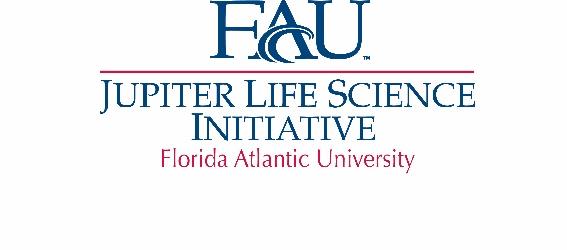 ApplicationZ#Last name:  _______________________	First name: __________________	   MI: ____Address: _____________________________________________________________City:	State:	Country: ____________Phone: _______________________________      Email: ___________________@fau.eduPlease indicate below the name(s) of the life science faculty in whose labs you are interested (select up to three and rank them in order of preference with 1 being the highest):             Alex Keene                                                          Carmen Varela             Erik Duboué                                                         Greg Macleod             Henriette van Praag                                              Johanna Kowalko             Ken Dawson-Scully                                             Lucia Carvelli                 Randy Blakely                                                     Robert Stackman             Rod Murphey                                                      Tanja Godenschwege             Other life science faculty member: ____________________________If you have specific skills applicable to life science research (e.g., laboratory experience, photomicrography, video recording, use of computer packages, statistics), please indicate:Career goals after obtaining undergraduate degree:  Membership in professional and honor societies, honors and awards:I certify that the information given in this application is complete and accurate.  Signature: ___________________________________________	Date: __________________Send this application, your CV/resume, personal statement and (unofficial) transcript to Glenn Malone - gmalone@fau.edu.Submission Deadline: March 7, 2020